ΑΝΘΟΛΟΓΙΟ Η ΑΓΑΠΗ (Απόστολος Παύλος) σελ.161Αν μπορώ να λαλώ όλες τις γλώσσες των ανθρώπων, ακόμα και των αγγέλων, αλλά δεν έχω αγάπη για τους άλλους, οι λόγοι μου ακούγονται σαν ήχος χάλκινης καμπάνας ή σαν κυμβάλου* αλαλαγμός*. Κι αν έχω της προφητείας το χάρισμα κι όλα κατέχω τα μυστήρια κι όλη τη γνώση, κι αν έχω ακόμα όλη την πίστη έτσι που να μετακινώ βουνά, αλλά δεν έχω αγάπη, είμαι ένα τίποτα. Κι αν ακόμα μοιράσω στους φτωχούς όλα μου τα υπάρχοντα, κι αν παραδώσω στη φωτιά το σώμα μου για να καεί, αλλά δεν έχω αγάπη, σε τίποτα δε μ’ ωφελεί. Εκείνος που αγαπάει έχει μακροθυμία*, έχει και καλοσύνη ̇  εκείνος που αγαπάει δε ζηλοφθονεί*̇  εκείνος που αγαπάει δεν κομπάζει* ούτε περηφανεύεται ̇ είναι ευπρεπής, δεν είναι εγωιστής ούτε ευερέθιστος* ̇ ξεχνάει το κακό που του έχουν κάνει. Δε χαίρεται για το στραβό που γίνεται, αλλά μετέχει στη χαρά για το σωστό. Εκείνος που αγαπάει όλα τα ανέχεται̇ σε όλα εμπιστεύεται, για όλα ελπίζει, όλα τα υπομένει. Ποτέ η αγάπη δε θα πάψει να υπάρχει.  ΔΡΑΣΤΗΡΙΟΤΗΤΕΣ1. Αφού διαβάσω πολύ καλά το κείμενο, γράφω σε μια κόλλα χαρτί τα ονόματα των ανθρώπων που αγαπώ.2. «Γράφω» τη λέξη αγάπη με διαφορετικό τρόπο (με μικρά λουλουδάκια, με παλιά κουμπιά, με γεωμετρικά σχήματα, με φρούτα κ.ά.), χρωματίζω όπου χρειάζεται και χαρίζω το έργο μου στο πρόσωπο που αγαπώ πιο πολύ.3. Βρίσκω για κάθε γράμμα της λέξης  «αγάπη» μια άλλη λέξη που να έχει άμεση σχέση μ’ αυτήν. π.χ.  Α: αλήθεια, Γ: γέλιο, Α:... (αν χρειαστεί χρησιμοποιώ το λεξικό)4. Αν η αγάπη ήταν χρώμα, τι χρώμα θα ήταν; Αν ήταν τραγούδι, ποιο τραγούδι θα σας τη θύμιζε; Κι αν ήταν λουλούδι, ποιο λουλούδι θα ήταν;ΕΙΡΗΝΗ (Γιάννης Ρίτσος) σελ. 243Τ’ όνειρο του παιδιού είναι η ειρήνη. Τ’ όνειρο της μάνας είναι η ειρήνη.Τα λόγια της αγάπης κάτω απ’ τα δέντραείναι η ειρήνη.Ο πατέρας που γυρνάει τ’ απόβραδο μ’ ένα φαρδύ χαμόγελο στα μάτια μ’ ένα ζεμπίλι* στα χέρια του γεμάτο φρούτακι οι σταγόνες του ιδρώτα στο μέτωπό τουείναι όπως οι σταγόνες του σταμνιού που παγώνει το νερό στοπαράθυρο, είναι η ειρήνη. Ειρήνη είναι ένα ποτήρι ζεστό γάλα κι ένα βιβλίο μπροστά στοπαιδί που ξυπνάει.Η ειρήνη είναι τα σφιγμένα χέρια των ανθρώπωνείναι το ζεστό ψωμί στο τραπέζι του κόσμουείναι το χαμόγελο της μάνας.Μονάχα αυτό.Τίποτ’ άλλο δεν είναι η ειρήνη.ΔΡΑΣΤΗΡΙΟΤΗΤΕΣ  1. Ο ποιητής αποδίδει με πολλές εικόνες τις χαρές της ειρηνικής ζωής. Ζωγραφίζω όποια μου αρέσει και προσθέτω κάτω από αυτήν ως λεζάντα τους κατάλληλους στίχους από το ποίημα.2. Χωρίζω μία κόλλα χαρτί στη μέση και γράφω τη λέξη πόλεμος στη μία  πλευρά και τη λέξη ειρήνη στην άλλη. Στη συνέχεια σχεδιάζω το ίδιο πράγμα (τοπίο, πρόσωπο ή άλλο αντικείμενο) και στις δύο μεριές και χρωματίζω ανάλογα με το τι ταιριάζει σε κάθε κατάσταση. 3. Προσπαθώ να δημιουργήσω μια ακροστιχίδα με τη λέξη ΕΙΡΗΝΗ._____________________________________________________________________Η ΘΛΙΜΜΕΝΗ ΑΓΕΛΑΔΑ (Ευγένιος Τριβιζάς) σελ. 273Διαβάζω το κείμενο και κάνω τις παρακάτω δραστηριότητες.Βάζω Σ δίπλα από τις ορθές προτάσεις και Λ δίπλα από τις λανθασμένες.                                                                                                        ……  Από τα μάτια της Αμαλασούνθας στάζανε δάκρυα πόνου και απελπισίας.……. Η Αμαλασούνθα επισκέφτηκε τον ταυρομάχο, για να του ζητήσει συγγνώμη.……. Η Αμαλασούνθα διάβαζε το ωροσκόπιο.…….. Ο Εβούλσιο ήταν ταυρομάχος.……… Ο ταυρομάχος σκότωσε τον ταύρο στον πρώτο γύρο.      ……… Ο Ελ Πεπόλδο λάτρευε το παγωτό.2. Βάζω αριθμούς από το 1 – 6 για να δείξω με ποια σειρά έγιναν τα γεγονότα.                                                                                                                                                                                                                                                                                                …  Η αγελάδα με αναφιλητά ζητά εξηγήσεις από τον ταυρομάχο για το θάνατο του άντρα της. …  Ο ταυρομάχος παίρνει την απόφαση να σταματήσει να σκοτώνει ταύρους. … Ο Ελ Πεπόλδο κάθεται στη βεράντα του σπιτιού του και παίρνει το πρόγευμά του.      …  Η Αμαλασούνθα υπόσχεται στον Ελ Πεπόλδο γάλα παχύ και θρεπτικό για να φτιάχνει παγωτό.     … Ο Ελ Πεπόλδο ενημερώνει την Αμαλασούνθα ότι ο ταύρος που σκοτώθηκε δεν ήταν ο Εβούλσιο.… Η Αμαλασούνθα με δάκρυα στα μάτια επισκέπτεται ένα πρωινό τον Ελ Πεπόλδο. 3. Κυκλώνω τη σωστή απάντηση που είναι μια κάθε φορά.  Ο Ελ Πεπόλδο ζούσε στην…(α) Ισπανία.(β) Ιαπωνία.(γ) Ισπεπονία.(δ) Ιορδανία. Ο Ελ Πεπόλδο πρόσφερε στην Αμαλασούνθα μια μερίδα…(α) άχυρο.(β) γρασίδι.(γ) καλαμπόκι.(δ) αγριόχορτα. Πόσα μοσχαράκια είχε η Αμαλασούνθα;(α) δύο                              (β) τρία                           (γ) τέσσερα                    (δ) πέντε   4. Ποια πρόταση είναι λανθασμένη;Ο Ελ Πεπόλδο εξασκούσε το επάγγελμα του ταυρομάχου…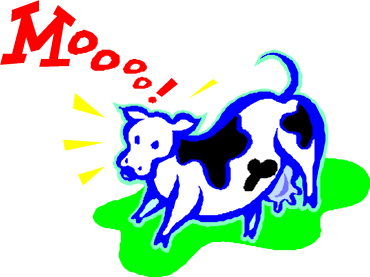 (α) για να αγοράζει παγωτά.(β) για να χαρίζει βεντάλιες στη δόνα Ροζίτα Ντολορές.(γ) για να απολαμβάνει το χειροκρότημα του κόσμου.(δ) γιατί του άρεσε να σκοτώνει ταύρους.5. Με ποια δικαιολογία ο Ελ Πεπόλδο θα απέφευγε την ταυρομαχία;(α) Θα έκανε τον άρρωστο.(β) Θα αργούσε να πάει στην αρένα.(γ) Θα πήγαινε στο τσίρκο.(δ) Θα πήγαινε στην παγωταρίαΠεράστε ευχάριστα και δημιουργικά το χρόνο σας και μην αγχώνεστε. Επισκεφτείτε την ιστοσελίδα του σχολείου μας και ασχοληθείτε με εκείνο που σας αρέσει!Καλογιάννη Ελένη  